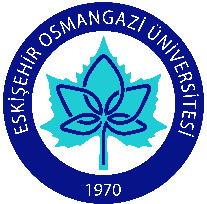 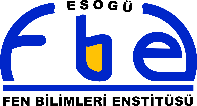 Prepared by:                                                                                       Date:      	 Signature:  DEPARTMENT ELECTROCHEMISTRY AND ELECTROCHEMICAL TECHNOLOGIES (MSc)SEMESTERCOURSECOURSECOURSECOURSECODETITLE ELECTROCHEMICAL METHODSLEVELHOUR/WEEKHOUR/WEEKHOUR/WEEKHOUR/WEEKHOUR/WEEKHOUR/WEEKCreditECTSTYPETYPETYPELANGUAGELEVELTheoryTheoryPracticeLaboratoryLaboratoryLaboratoryCreditECTSTYPETYPETYPELANGUAGE MSc3 3 0 0 0 0 3 7.5COMPULSORY (   )COMPULSORY (   )ELECTIVE ( X )TURKISHCREDIT DISTRIBUTIONCREDIT DISTRIBUTIONCREDIT DISTRIBUTIONCREDIT DISTRIBUTIONCREDIT DISTRIBUTIONCREDIT DISTRIBUTIONCREDIT DISTRIBUTIONCREDIT DISTRIBUTIONCREDIT DISTRIBUTIONCREDIT DISTRIBUTIONCREDIT DISTRIBUTIONCREDIT DISTRIBUTIONCREDIT DISTRIBUTIONBasic ScienceBasic ScienceBasic EngineeringBasic EngineeringBasic EngineeringBasic EngineeringKnowledge in the discipline[if it contains considerable design content, mark with  ()]Knowledge in the discipline[if it contains considerable design content, mark with  ()]Knowledge in the discipline[if it contains considerable design content, mark with  ()]Knowledge in the discipline[if it contains considerable design content, mark with  ()]Knowledge in the discipline[if it contains considerable design content, mark with  ()]Knowledge in the discipline[if it contains considerable design content, mark with  ()]Knowledge in the discipline[if it contains considerable design content, mark with  ()]XXASSESSMENT CRITERIAASSESSMENT CRITERIAASSESSMENT CRITERIAASSESSMENT CRITERIAASSESSMENT CRITERIAASSESSMENT CRITERIAASSESSMENT CRITERIAASSESSMENT CRITERIAASSESSMENT CRITERIAASSESSMENT CRITERIAASSESSMENT CRITERIAASSESSMENT CRITERIAASSESSMENT CRITERIASEMESTER ACTIVITIESSEMESTER ACTIVITIESSEMESTER ACTIVITIESSEMESTER ACTIVITIESSEMESTER ACTIVITIESEvaluation TypeEvaluation TypeEvaluation TypeEvaluation TypeEvaluation TypeNumberNumberContribution ( % )SEMESTER ACTIVITIESSEMESTER ACTIVITIESSEMESTER ACTIVITIESSEMESTER ACTIVITIESSEMESTER ACTIVITIESMidtermMidtermMidtermMidtermMidterm1150SEMESTER ACTIVITIESSEMESTER ACTIVITIESSEMESTER ACTIVITIESSEMESTER ACTIVITIESSEMESTER ACTIVITIESQuizQuizQuizQuizQuizSEMESTER ACTIVITIESSEMESTER ACTIVITIESSEMESTER ACTIVITIESSEMESTER ACTIVITIESSEMESTER ACTIVITIESHomeworkHomeworkHomeworkHomeworkHomeworkSEMESTER ACTIVITIESSEMESTER ACTIVITIESSEMESTER ACTIVITIESSEMESTER ACTIVITIESSEMESTER ACTIVITIESProjectProjectProjectProjectProjectSEMESTER ACTIVITIESSEMESTER ACTIVITIESSEMESTER ACTIVITIESSEMESTER ACTIVITIESSEMESTER ACTIVITIESReportReportReportReportReportSEMESTER ACTIVITIESSEMESTER ACTIVITIESSEMESTER ACTIVITIESSEMESTER ACTIVITIESSEMESTER ACTIVITIESSeminarSeminarSeminarSeminarSeminarSEMESTER ACTIVITIESSEMESTER ACTIVITIESSEMESTER ACTIVITIESSEMESTER ACTIVITIESSEMESTER ACTIVITIESOther (………)Other (………)Other (………)Other (………)Other (………)SEMESTER ACTIVITIESSEMESTER ACTIVITIESSEMESTER ACTIVITIESSEMESTER ACTIVITIESSEMESTER ACTIVITIESFinal ExaminationFinal ExaminationFinal ExaminationFinal ExaminationFinal ExaminationFinal ExaminationFinal Examination50PREREQUISITE(S)PREREQUISITE(S)PREREQUISITE(S)PREREQUISITE(S)PREREQUISITE(S) None None None None None None None NoneSHORT COURSE CONTENTSHORT COURSE CONTENTSHORT COURSE CONTENTSHORT COURSE CONTENTSHORT COURSE CONTENT  Electrochemical and electroanalytical methods; electrolysis and galvanic cells, electrode voltages and cell thermodynamics, potentiometric, voltammetric, amperometric and coulometric methods  Electrochemical and electroanalytical methods; electrolysis and galvanic cells, electrode voltages and cell thermodynamics, potentiometric, voltammetric, amperometric and coulometric methods  Electrochemical and electroanalytical methods; electrolysis and galvanic cells, electrode voltages and cell thermodynamics, potentiometric, voltammetric, amperometric and coulometric methods  Electrochemical and electroanalytical methods; electrolysis and galvanic cells, electrode voltages and cell thermodynamics, potentiometric, voltammetric, amperometric and coulometric methods  Electrochemical and electroanalytical methods; electrolysis and galvanic cells, electrode voltages and cell thermodynamics, potentiometric, voltammetric, amperometric and coulometric methods  Electrochemical and electroanalytical methods; electrolysis and galvanic cells, electrode voltages and cell thermodynamics, potentiometric, voltammetric, amperometric and coulometric methods  Electrochemical and electroanalytical methods; electrolysis and galvanic cells, electrode voltages and cell thermodynamics, potentiometric, voltammetric, amperometric and coulometric methods  Electrochemical and electroanalytical methods; electrolysis and galvanic cells, electrode voltages and cell thermodynamics, potentiometric, voltammetric, amperometric and coulometric methodsCOURSE OBJECTIVESCOURSE OBJECTIVESCOURSE OBJECTIVESCOURSE OBJECTIVESCOURSE OBJECTIVES The aim of the course; to understand the electrochemical and electroanalytical measurement techniques which are very common in industrial applications and to have professional competence related to the basic information on this subject, to monitor current issues and to gain research skills. The aim of the course; to understand the electrochemical and electroanalytical measurement techniques which are very common in industrial applications and to have professional competence related to the basic information on this subject, to monitor current issues and to gain research skills. The aim of the course; to understand the electrochemical and electroanalytical measurement techniques which are very common in industrial applications and to have professional competence related to the basic information on this subject, to monitor current issues and to gain research skills. The aim of the course; to understand the electrochemical and electroanalytical measurement techniques which are very common in industrial applications and to have professional competence related to the basic information on this subject, to monitor current issues and to gain research skills. The aim of the course; to understand the electrochemical and electroanalytical measurement techniques which are very common in industrial applications and to have professional competence related to the basic information on this subject, to monitor current issues and to gain research skills. The aim of the course; to understand the electrochemical and electroanalytical measurement techniques which are very common in industrial applications and to have professional competence related to the basic information on this subject, to monitor current issues and to gain research skills. The aim of the course; to understand the electrochemical and electroanalytical measurement techniques which are very common in industrial applications and to have professional competence related to the basic information on this subject, to monitor current issues and to gain research skills. The aim of the course; to understand the electrochemical and electroanalytical measurement techniques which are very common in industrial applications and to have professional competence related to the basic information on this subject, to monitor current issues and to gain research skills.COURSE CONTRIBUTION TO THE PROFESSIONAL EDUCATIONCOURSE CONTRIBUTION TO THE PROFESSIONAL EDUCATIONCOURSE CONTRIBUTION TO THE PROFESSIONAL EDUCATIONCOURSE CONTRIBUTION TO THE PROFESSIONAL EDUCATIONCOURSE CONTRIBUTION TO THE PROFESSIONAL EDUCATION Electrochemical measurement techniques which are very common in industrial applications and basic knowledge on this subject will be able to analyze the data to the students and to evaluate it by associating it with the subject. Electrochemical measurement techniques which are very common in industrial applications and basic knowledge on this subject will be able to analyze the data to the students and to evaluate it by associating it with the subject. Electrochemical measurement techniques which are very common in industrial applications and basic knowledge on this subject will be able to analyze the data to the students and to evaluate it by associating it with the subject. Electrochemical measurement techniques which are very common in industrial applications and basic knowledge on this subject will be able to analyze the data to the students and to evaluate it by associating it with the subject. Electrochemical measurement techniques which are very common in industrial applications and basic knowledge on this subject will be able to analyze the data to the students and to evaluate it by associating it with the subject. Electrochemical measurement techniques which are very common in industrial applications and basic knowledge on this subject will be able to analyze the data to the students and to evaluate it by associating it with the subject. Electrochemical measurement techniques which are very common in industrial applications and basic knowledge on this subject will be able to analyze the data to the students and to evaluate it by associating it with the subject. Electrochemical measurement techniques which are very common in industrial applications and basic knowledge on this subject will be able to analyze the data to the students and to evaluate it by associating it with the subject.LEARNING OUTCOMES OF THE COURSELEARNING OUTCOMES OF THE COURSELEARNING OUTCOMES OF THE COURSELEARNING OUTCOMES OF THE COURSELEARNING OUTCOMES OF THE COURSE 1) By learning electrolysis and galvanic cells, they can find the reactions and cell thermodynamics in these cells.2) Explains the electroanalytical methods and applications.3) Interpret electrochemical data. 1) By learning electrolysis and galvanic cells, they can find the reactions and cell thermodynamics in these cells.2) Explains the electroanalytical methods and applications.3) Interpret electrochemical data. 1) By learning electrolysis and galvanic cells, they can find the reactions and cell thermodynamics in these cells.2) Explains the electroanalytical methods and applications.3) Interpret electrochemical data. 1) By learning electrolysis and galvanic cells, they can find the reactions and cell thermodynamics in these cells.2) Explains the electroanalytical methods and applications.3) Interpret electrochemical data. 1) By learning electrolysis and galvanic cells, they can find the reactions and cell thermodynamics in these cells.2) Explains the electroanalytical methods and applications.3) Interpret electrochemical data. 1) By learning electrolysis and galvanic cells, they can find the reactions and cell thermodynamics in these cells.2) Explains the electroanalytical methods and applications.3) Interpret electrochemical data. 1) By learning electrolysis and galvanic cells, they can find the reactions and cell thermodynamics in these cells.2) Explains the electroanalytical methods and applications.3) Interpret electrochemical data. 1) By learning electrolysis and galvanic cells, they can find the reactions and cell thermodynamics in these cells.2) Explains the electroanalytical methods and applications.3) Interpret electrochemical data.TEXTBOOKTEXTBOOKTEXTBOOKTEXTBOOKTEXTBOOK 1)Instrumental Methods_in_Electrochemistry, R.Greef, R.Peat, L.M.Peter, D.Pletcher, J.Robinson,Ellis Horword Ltd., England, 1993.  2)Electrochemical_Methods (Second Edıtıon), A.J.Bard&L.R.Faulkner,  John Wıley & Sons, Inc., 2001. 1)Instrumental Methods_in_Electrochemistry, R.Greef, R.Peat, L.M.Peter, D.Pletcher, J.Robinson,Ellis Horword Ltd., England, 1993.  2)Electrochemical_Methods (Second Edıtıon), A.J.Bard&L.R.Faulkner,  John Wıley & Sons, Inc., 2001. 1)Instrumental Methods_in_Electrochemistry, R.Greef, R.Peat, L.M.Peter, D.Pletcher, J.Robinson,Ellis Horword Ltd., England, 1993.  2)Electrochemical_Methods (Second Edıtıon), A.J.Bard&L.R.Faulkner,  John Wıley & Sons, Inc., 2001. 1)Instrumental Methods_in_Electrochemistry, R.Greef, R.Peat, L.M.Peter, D.Pletcher, J.Robinson,Ellis Horword Ltd., England, 1993.  2)Electrochemical_Methods (Second Edıtıon), A.J.Bard&L.R.Faulkner,  John Wıley & Sons, Inc., 2001. 1)Instrumental Methods_in_Electrochemistry, R.Greef, R.Peat, L.M.Peter, D.Pletcher, J.Robinson,Ellis Horword Ltd., England, 1993.  2)Electrochemical_Methods (Second Edıtıon), A.J.Bard&L.R.Faulkner,  John Wıley & Sons, Inc., 2001. 1)Instrumental Methods_in_Electrochemistry, R.Greef, R.Peat, L.M.Peter, D.Pletcher, J.Robinson,Ellis Horword Ltd., England, 1993.  2)Electrochemical_Methods (Second Edıtıon), A.J.Bard&L.R.Faulkner,  John Wıley & Sons, Inc., 2001. 1)Instrumental Methods_in_Electrochemistry, R.Greef, R.Peat, L.M.Peter, D.Pletcher, J.Robinson,Ellis Horword Ltd., England, 1993.  2)Electrochemical_Methods (Second Edıtıon), A.J.Bard&L.R.Faulkner,  John Wıley & Sons, Inc., 2001. 1)Instrumental Methods_in_Electrochemistry, R.Greef, R.Peat, L.M.Peter, D.Pletcher, J.Robinson,Ellis Horword Ltd., England, 1993.  2)Electrochemical_Methods (Second Edıtıon), A.J.Bard&L.R.Faulkner,  John Wıley & Sons, Inc., 2001.OTHER REFERENCESOTHER REFERENCESOTHER REFERENCESOTHER REFERENCESOTHER REFERENCES Enstrümantal Analiz Yöntemleri, Atilla Yıldız, Ömer Genç, Sema Bektaş, Hacettepe Üni. Yayını, 1997 Enstrümantal Analiz Yöntemleri, Atilla Yıldız, Ömer Genç, Sema Bektaş, Hacettepe Üni. Yayını, 1997 Enstrümantal Analiz Yöntemleri, Atilla Yıldız, Ömer Genç, Sema Bektaş, Hacettepe Üni. Yayını, 1997 Enstrümantal Analiz Yöntemleri, Atilla Yıldız, Ömer Genç, Sema Bektaş, Hacettepe Üni. Yayını, 1997 Enstrümantal Analiz Yöntemleri, Atilla Yıldız, Ömer Genç, Sema Bektaş, Hacettepe Üni. Yayını, 1997 Enstrümantal Analiz Yöntemleri, Atilla Yıldız, Ömer Genç, Sema Bektaş, Hacettepe Üni. Yayını, 1997 Enstrümantal Analiz Yöntemleri, Atilla Yıldız, Ömer Genç, Sema Bektaş, Hacettepe Üni. Yayını, 1997 Enstrümantal Analiz Yöntemleri, Atilla Yıldız, Ömer Genç, Sema Bektaş, Hacettepe Üni. Yayını, 1997COURSE SCHEDULE (Weekly)COURSE SCHEDULE (Weekly)WEEKTOPICS1 Electrolysis cells2 Galvanic cells3 Electrode voltages     4 Cell thermodynamics5 Introduction to electroanalytical methods6Midterm Examination 17 Potentiometry     8 Voltammetry9 Amperometry10 Coulometry11Midterm Examination 212 Industrial applications of electroanalytical methods13 Interpretation of electrochemical data and problem solving14 Interpretation of electrochemical data and problem solving15,16Final ExaminationCONTRIBUTION OF THE COURSE LEARNING OUTCOMES TO THE ELECTROCHEMISTRY AND ELECTROCHEMICAL TECHNOLGIES MSc PROGRAM LEARNING OUTCOMESCONTRIBUTION OF THE COURSE LEARNING OUTCOMES TO THE ELECTROCHEMISTRY AND ELECTROCHEMICAL TECHNOLGIES MSc PROGRAM LEARNING OUTCOMESCONTRIBUTION LEVELCONTRIBUTION LEVELCONTRIBUTION LEVELNOLEARNING OUTCOMES (MSc) 3High2Mid1LowLO 1Learning to use knowledges which have been gained by undergraduate education in the postgraduate areas.LO 2To have a research qualificaiton with professional responsibility.LO 3Self-developing by following and being aware of the importance of innovation and Electrochemistry in the development of science and technology.LO 4By using individual working abilities, to be capable of sharing studies and opinions in various communication media such as seminars, symposiums, congress or workshops.LO 5To be capable of preparing scientific publications by using their acquired knowledge and experience in undergraduate and graduate study.LO 6To follow closely the developments of Electrochemistry in both national and international levels.LO 7To design and apply theoretical, experimental and modelling studies and to examine and solving complex problems encountered in these processes.LO 8To be capable of making disciplinary and inter-disciplinary studies.LO 9Ability to make literature survey, presentation, designing and performing experiments and interpretation of relevant results.LO 10Using the ability to take initiative by acting independentlyLO 11To have a scientific and personal ethics and defend this approach in any medium